CW Psalm 118 vv 14-29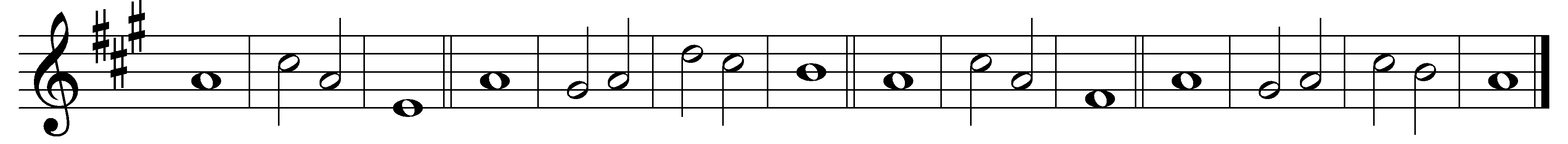 14	The Lord is my | strength· and my | song, 	and | he has· be-| come my· sal-| vation.15	Joyful | shouts· of sal-| vation→ 	sound | from the | tents· of the | righteous:16	‘The right hand of the Lord does mighty deeds; the right hand of the | Lord· raises | up; 	the right hand of the | Lord does | mighty | deeds.’17	I shall not | die, but | live 	and de-| clare the | works· of the | Lord.18	The Lord has | punished· me | sorely, 	but he has not | given· me | over· to | death.19	Open to me the | gates of | righteousness, 	that I may enter | and give | thanks· to the | Lord.20	This is the | gate· of the | Lord; 	the | righteous· shall | enter | through it.21	I will give thanks to you, for | you have | answered me 	and | have be-| come· my sal-| vation.22	The stone which the | builders· re-| jected→	has be-| come the | chief· corner-| stone.23	This is the | Lord’s | doing, 	and it is | marvel-· lous | in our | eyes.24	This is the day that the | Lord has | made; 	we will re-| joice· and be | glad in | it.25	Come, O Lord, and | save us· we | pray. 	Come, Lord, | send us | now pro-| sperity.26	Blessed is he who comes in the | name· of the | Lord; 	we bless you | from the | house· of the | Lord.27	The Lord is God; he has | given· us | light; 	link the pilgrims with cords | right· to the | horns· of the | altar.28	You are my God and | I will | thank you; 	you are my | God and | I will· ex-| alt you.29	O give thanks to the Lord, for | he is | good; 	his | mercy· en-| dures for | ever.Words taken from Common Worship © The Archbishops’ Council 2000.